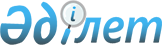 Об утверждении Порядка предоставления льгот по проезду на автобусах отдельным категориям граждан и возмещения расходов, связанных с ними на территории области
					
			Утративший силу
			
			
		
					Решение акима Кызылординской области от 9 апреля 1997 года № 471. Зарегистрировано Управлением юстиции Кызылординской области 05 мая 1997 года № 9. Утратило силу постановлением акимата Кызылординской области от 20 декабря 2004 года № 247
      Сноска. Утратило силу постановлением акимата Кызылординской области от 20.12.2004 № 247.
      Во исполнение постановления Правительства Республики Казахстан от 11 ноября 1996 года № 1365 "О внесении изменений в постановление правительства РК от 29 апреля 1996 года № 527" РЕШИЛ:
      1. Утвердить прилагаемый порядок предоставления льгот отдельным категориям граждан по проезду на автобусах и возмещения расходов, связанных с ними.
      2. Акимам районов и города Кызылорды, областным управлениям промышленности, транспорта и торговли, труда и социальной защиты населения, областному финансовому управлению обеспечить контроль за соблюдением утвержденного Порядка.
					© 2012. РГП на ПХВ «Институт законодательства и правовой информации Республики Казахстан» Министерства юстиции Республики Казахстан
				
      Аким

Б. Сапарбаев
